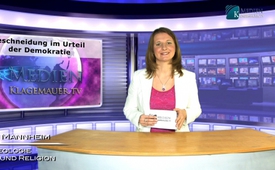 Beschneidung im Urteil der Demokratie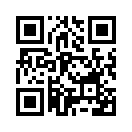 Beschneidung im Urteil der Demokratie

Die  Diskussion  um  die  reli-
giöse  Beschneidung  von  Jun-
gen  wird  in  der  Presse  sehr
einseitig  dargDie Diskussion um die religiöse
Beschneidung von Jungen
wird in der Presse sehr
einseitig dargestellt. Die Opfer
kommen nicht zu Wort und
auch die Folgen für die Gesellschaft
bleiben unberücksichtigt.
So geschehen auch bei
der neuen Gesetzesregelung,
die von Befürwortern dieser
Kindesmisshandlung maßgebend
vorbereitet wurde. Aktuelle
Umfragen zeigen jedoch,
dass 70 % der Deutschen die
Beschneidungen an Jungen ablehnen
und für das Grundrecht
auf körperliche Unversehrtheit
sind. So wie Gott den
menschlichen Körper geschaffen
hat, ist er perfekt, kein
Argument auf der Welt rechtfertigt
noch eine Beschneidung.
Viele Opfer leiden dazu
ein Leben lang unter Verstümmelung,
sexueller Einschränkung
usw. Das seelische Trauma
durch die Beschneidung
kann nach neuesten Untersuchungen
bleibende psychologische
Veränderungen im
zentralen Nervensystem und
neurochemische Veränderungen
zur Folge haben, was
dann z.B. durch erhöhte Aggressivität
und Selbstwertvon sgQuellen:Leserbrief-Verfasser: Rainer Gehring, Hauptstrasse 54, 79871 Eisenbach http://mogis-verein.de/blog/2012/12/22/mehrheit-derbevoelkerung- lehntbeschneidungsgesetz- ab/Das könnte Sie auch interessieren:---Kla.TV – Die anderen Nachrichten ... frei – unabhängig – unzensiert ...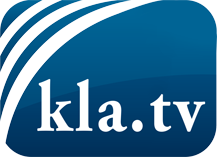 was die Medien nicht verschweigen sollten ...wenig Gehörtes vom Volk, für das Volk ...tägliche News ab 19:45 Uhr auf www.kla.tvDranbleiben lohnt sich!Kostenloses Abonnement mit wöchentlichen News per E-Mail erhalten Sie unter: www.kla.tv/aboSicherheitshinweis:Gegenstimmen werden leider immer weiter zensiert und unterdrückt. Solange wir nicht gemäß den Interessen und Ideologien der Systempresse berichten, müssen wir jederzeit damit rechnen, dass Vorwände gesucht werden, um Kla.TV zu sperren oder zu schaden.Vernetzen Sie sich darum heute noch internetunabhängig!
Klicken Sie hier: www.kla.tv/vernetzungLizenz:    Creative Commons-Lizenz mit Namensnennung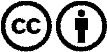 Verbreitung und Wiederaufbereitung ist mit Namensnennung erwünscht! Das Material darf jedoch nicht aus dem Kontext gerissen präsentiert werden. Mit öffentlichen Geldern (GEZ, Serafe, GIS, ...) finanzierte Institutionen ist die Verwendung ohne Rückfrage untersagt. Verstöße können strafrechtlich verfolgt werden.